	II JORNADA PEDAGÓGICAMAYO 24– 25 DE 2016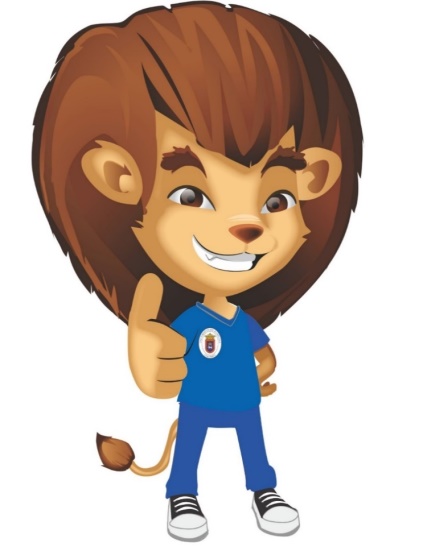 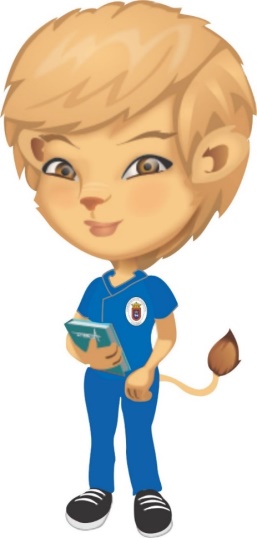 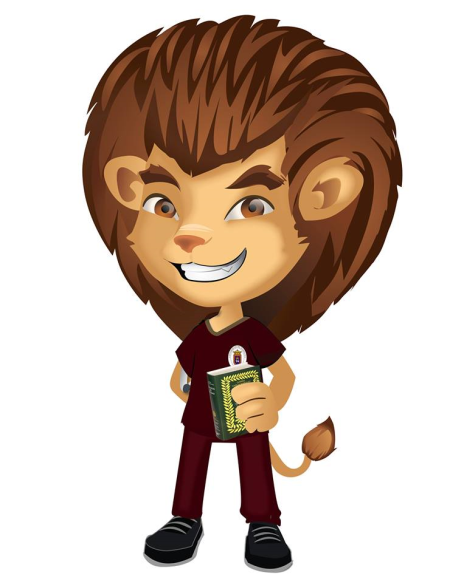 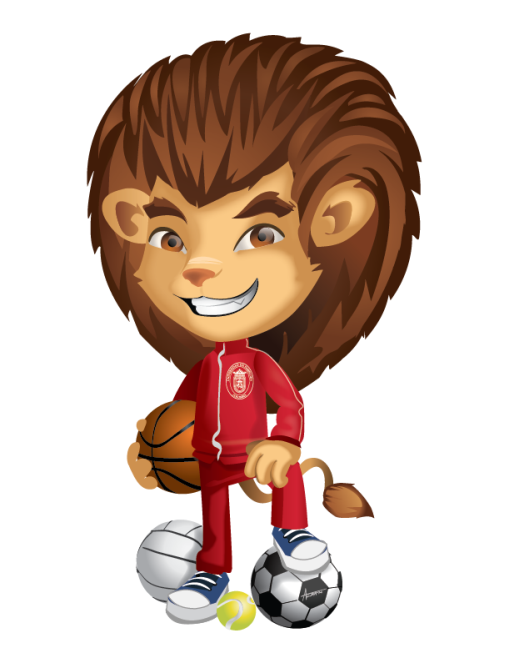 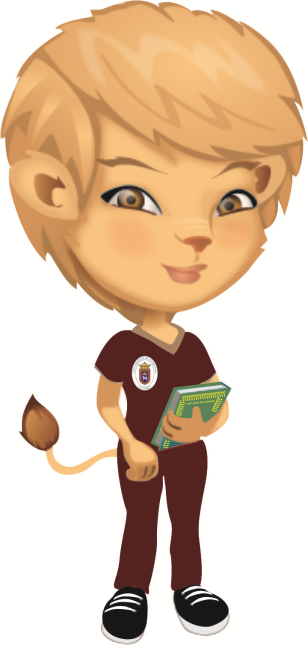 II JORNADA PEDAGOGICAMAYO 24 – 25 DE 2016II JORNADA PEDAGOGICAMAYO 24 – 25 DE 2016Fecha: Mayo 24 de 2016Actividad: Encuentro pedagógico para estudiantesLugar: Campus Villa del Rosario – Universidad de PamplonaCosto de la actividad: Valor por persona: $ 0.ooENCUENTRO PEDAGÓGICO PARA ESTUDIANTESCúcuta, martes 24 de mayo de 2016Requisitos:Ser estudiante activo del programa periodo 2016_1.  Entrega de los Parámetros de inscripción de la ponencia y del formato inscripción de la ponencia en las fechas establecidas. (Anexo 1 y 2)Programación:Distribución para las ponencias:Participación de los estudiantes:Cada estudiante deberá participar en la jornada asignada según la convocatoria realizada, deberán presentarse con el uniforme de programa y antes de entrar al auditorio buscar el representante de su semestre o tutor quien estará encargado de registrar la asistencia para firmarla respectivamente.PD. TENER EN CUENTA QUE LOS SEMESTRES ESTAN DIVIDIDOS EN LOS DOS AUDITORIOS LA SIGLA  Ped. (Pedagogía infantil)   L.C (lengua castellana)Fecha: Mayo 25 de 2016Actividad: Encuentro cultural y de talentosLugar: Cancha campus villa del RosarioCosto de la actividad: oENCUENTRO CULTURAL Y DE TALENTOSCúcuta, miércoles 25 de mayo de 2016Participación de los estudiantes:Todos los estudiantes deberán llevar el uniforme de su programaSolicitudes por actividad:ANEXOAnexo 1. Parámetros de inscripción de la ponenciaUNIVERSIDAD DE PAMPLONA FACULTAD DE CIENCIAS DE LA EDUCACIÓNDEPARTAMENTO DE LICENCIATURA EN PEDAGOGIA INFANTIL, CIENCIAS SOCIALES Y EDUCACIÓN ESPECIALENCUENTRO PEDAGÓGICO PARA ESTUDIANTESCúcuta, 24 de mayo de 2016PARÁMETROS DE INSCRIPCIÓN DE LA PONENCIAAnexo 2. Formato de inscripción de la ponenciaFACULTAD DE CIENCIAS DE LA EDUCACIÓNDEPARTAMENTO DE LICENCIATURA EN PEDAGOGIA INFANTIL, CIENCIAS SOCIALES Y EDUCACIÓN ESPECIALENCUENTRO PEDAGÓGICO PARA ESTUDIANTESCúcuta, 24 de mayo de 2016FORMATO DE INSCIPCIÓN DE LA PONENCIANOMBRES Y APELLIDOS:TITULO DE LA PONENCIA:Anexo 3. Ficha material o juego didácticoFICHA DIDÁCTICA PARA MATERIALFICHA DIDÁCTICA PARA JUEGOACTIVIDADFECHADOCENTES TUTORES SEMESTREESTUDIANTES RESPONSABLESSEMLUGARPARTICIPANTESJORNADA / HORARIOEncuentro pedagógico para estudiantesMartes  24 de mayoAriel DotresAlba Rocio BecerraAlejandra Vergel10Campus Villa del RosarioUniversidad de PamplonaAuditorio VR101 y GM112Estudiantes de 1 a 10 SemestreMañana8:00 a.m. – 12:00 a.m.Tarde2:00 p.m. – 6:00 p.m.Encuentro pedagógico para estudiantesMartes  24 de mayoDiana Carolina MogollónMagda Liliana ReyAbel De Jesús AcostaMayra Cervera9Campus Villa del RosarioUniversidad de PamplonaAuditorio VR101 y GM112Estudiantes de 1 a 10 SemestreMañana8:00 a.m. – 12:00 a.m.Tarde2:00 p.m. – 6:00 p.m.Encuentro pedagógico para estudiantesMartes  24 de mayoOlga Lucía JaramilloLuv Magaly HernandezLeonardo Ibarra CruzLiliana Valencia8Campus Villa del RosarioUniversidad de PamplonaAuditorio VR101 y GM112Estudiantes de 1 a 10 SemestreMañana8:00 a.m. – 12:00 a.m.Tarde2:00 p.m. – 6:00 p.m.Jornada deportivaMiércoles  25 de mayoClaudia Patricia ArenasSandra YañezLilibeth CetinaYener Adrian Ramirez Ortiz Zulia Karina CarrilloBrigitte Pallares7Sede CREAD CúcutaUniversidad de PamplonaCampus villa del rosarioEstudiantes de 1 a 10 SemestreMañana8:00 a.m. – 12:00 a.m.Jornada deportivaMiércoles  25 de mayoEddiana Yurisan PérezIván Felipe RubioVíctor Julio Bautista ArdilaHenry David MonsalveYormari Bayona Quintero6Sede CREAD CúcutaUniversidad de PamplonaCampus villa del rosarioEstudiantes de 1 a 10 SemestreMañana8:00 a.m. – 12:00 a.m.Encuentro cultural y artísticoMiércoles 25 de mayoLeonor PeñarandaMagda Liliana ReySady Ramon Baron MenesesZulia Karina Carrillo SánchezTatiana Cañas3Campus Villa del RosarioUniversidad de PamplonaEstudiantes de 1 a 10 SemestreTarde2:00 p.m. – 6:00 p.m.Encuentro cultural y artísticoMiércoles 25 de mayoMayrene CobariaXimena LealCristhian Alberto Bautista RicoCamila Navarro2Campus Villa del RosarioUniversidad de PamplonaEstudiantes de 1 a 10 SemestreTarde2:00 p.m. – 6:00 p.m.Encuentro cultural y artísticoMiércoles 25 de mayoÁlvaro Guerrero Yohany BarajasDarwin Humberto Pérez RojasAmaury Enrique Salas JiménezLaura Andreina Escalante1Campus Villa del RosarioUniversidad de PamplonaEstudiantes de 1 a 10 SemestreTarde2:00 p.m. – 6:00 p.m.Feria didáctica y pedagógicaJueves  9 de junioMartha NaviaAurelio CuyEnrique Lozano ZapataRaúl  Mejía MorenoCindy Karina Valencia5BicentenarioMañana8:00 a.m.Feria didáctica y pedagógicaJueves  9 de junioRicardo SuárezEdward GranadosDanny Daniel Carrillo BenítezAndrea Lizarazo4BicentenarioMañana8:00 a.m.FECHARESPONSABLESLUGAR / MEDIOCONVOCATORIA: 2 de mayo al 18 de mayo de 2016Tutores y estudiantes representantes de cada semestreSede CREAD Cúcuta, sede Villa del Rosario, página Web de la Universidad, correos institucionales.INSCRIPCIÓN DE PONENCIAS:10 de mayo de 2016Tutores y estudiantes representantes de 10 semestre Oficina de Coordinación del programa Licenciatura en Pedagogía Infantil –  lengua castellana y comunicación, Sede CREAD CúcutaPARÁMETROS DE SOCIALIZACIÓN:10 de mayo de 2016Tutores y estudiantes representantes de cada semestreCorreo electrónico, Oficina de Coordinación del programa Licenciatura en Pedagogía Infantil –  lengua castellana y comunicación Sede CREAD CúcutaPUBLICACIÓN DE PONENCIAS Y DISTRIBUCIÓN DE SEMESTRES PARA ASISTENCIA:16 de mayo al 23 de mayo de 2016Tutores y estudiantes representantes de cada semestreSede CREAD Cúcuta, sede Villa del Rosario,  correos institucionales, RESULTADOS, SUGERENCIAS:23 de mayo de 2016Tutores y estudiantes representantes de 10 semestreCorreo electrónico, Oficina de Coordinación del programa Licenciatura en Pedagogía Infantil – lengua castellana y comunicación Sede CREAD CúcutaENTREGA FINAL DE LA PONENCIA:23 de mayo de 2016Tutores y estudiantes representantes de cada semestreOficina de Coordinación del programa Licenciatura en Pedagogía Infantil – lengua castellana y comunicación Sede CREAD CúcutaPUBLICIDAD DEL EVENTO:Tutores y estudiantes representantes de 8, 9 y 10 semestreSede CREAD Cúcuta, sede Villa del Rosario, página Web de la Universidad, correos institucionales.ACTIVIDADHORALUGARRESPONSABLEInauguración y Bienvenida8:00 a.m. - 8:30 a.m.Auditorio 1 VR 101 Villa del Rosario Coordinación del programa Licenciatura en Pedagogía InfantilLuz Maritza Toscano F.Edward GranadosEstudiantes 8, 9 y 10 semestrePonencias estudiantes 6, 7, 8, 9  Y 10 8:30 a.m. – 12:00 a.m. – 2:00pm a 6:00pmAuditorio 1 VR 101 Villa del Rosario Tutores y estudiantes 8, 9 y 10 semestrePonencias estudiantes 1, 2, 3, 4 Y 58:30 a.m. – 12:00 a.m. – 2:00pm a 6:00pmAuditorio 2 GM 112Villa del RosarioTutores y estudiantes 8, 9 y 10 semestreAUDITORIO 1 VR 101.  VILLA DEL ROSARIO. (CAPACIDAD 150 PERSONAS) AUDITORIO 1 VR 101.  VILLA DEL ROSARIO. (CAPACIDAD 150 PERSONAS) AUDITORIO 1 VR 101.  VILLA DEL ROSARIO. (CAPACIDAD 150 PERSONAS) AUDITORIO 1 VR 101.  VILLA DEL ROSARIO. (CAPACIDAD 150 PERSONAS) JORNADACANTIDAD DE GRUPOSSEMESTRES ASISTENTESPONENCIAS X SEMESTRE8:30 a 10:001III Ped.8:30  - 9:00 am Estrategias pedagógicas para la formación en la paz y no violencia dirigida a niños de ocho a diez años de edad. Sandra Marcela Hernández  Sergio Ramírez8:30 a 10:001III Ped.9:00 am – 9: 30 Los saberes del docente y la importancia de la actualización como componente esencial en la formación formadores  Paula Valenzuela10:00 a 12:002VI Ped. y ll L.C 10:00 – 10:30 pm manejo redes sociales – trabajo social10:00 a 12:002VI Ped. y ll L.C 10:30 a 11:30 Embarazo y proyecto de vida- bienestar universitario2:00 a 4:003VII, X Ped. y III L.C 2:00pm – 2:30 pm  estrategias pedagógicas para la enseñanza de la lengua extranjera – Jessica Villamizar, Cindy Karina Valencia2:00 a 4:003VII, X Ped. y III L.C 3:00 a 3:00pm  formación para semilleros- Lucy Gómez2:00 a 4:003VII, X Ped. y III L.C 3:30 a 4:00 Leidy  Lizarazo, María Solano, María del Pilar Peña, Estrategias didácticas para el fortalecimiento de la escritura en niños y niñas con digrafía del grado segundo en edades entre los 7 y 8 años4:00 a 6:002VIII, IX Ped. 4:00- 4:30 pm estrategias pedagógicas para el mejoramiento del desarrollo emocional en los niños y niñas de preescolar Camila Picón, Lusa navarro, Roxana Remolina4:00 a 6:002VIII, IX Ped. 4:30pm  5:00pm Daniel González, Experiencia significativa del problema de lingüística séptimo semestreAUDITORIO 2 GM 112.  VILLA DEL ROSARIO. (CAPACIDAD 250 PERSONAS) AUDITORIO 2 GM 112.  VILLA DEL ROSARIO. (CAPACIDAD 250 PERSONAS) AUDITORIO 2 GM 112.  VILLA DEL ROSARIO. (CAPACIDAD 250 PERSONAS) AUDITORIO 2 GM 112.  VILLA DEL ROSARIO. (CAPACIDAD 250 PERSONAS) JORNADACANTIDAD DE GRUPOSSEMESTRES ASISTENTESPONENCIAS X SEMESTRE8:30 a 10:002 I y II Ped. 8:30 am – 9:00 Los saberes del docente y la importancia de la actualización como componente esencial en la formación formadores  Paula Valenzuela8:30 a 10:002 I y II Ped. 9:00 – 9:30 pm manejo redes sociales- trabajo social8:30 a 10:002 I y II Ped. 9:30  - 10:00 am Estrategias pedagógicas para la formación en la paz y no violencia dirigido a niños de ocho a diez años de edad  - Sandra Marcela Hernández  Sergio Ramírez10:00 a 12:001IV Ped. 10.00a.m -10:30am sistematización de procesos de investigación formativa PIF Lina Quintero y Camila Jauregui10:00 a 12:001IV Ped. 10:30 a 11:00am  validación de instrumentos de investigación observación y encuesta. Aldri Mayerli Ríos Uscategui, Carmen Cecilia Sánchez Celis2:00 a 4:002V Ped. y I L.C 2:00 2:30  Estrategias pedagógicas para el fortalecimiento del aprendizaje del inglés, a través del método VAK en los niños y niñas de transición- Marileidy mármol Luna, Lseth Ojeda Gonzáles, yenny Katherine Mojica Flórez, Yesica Andreina Serrano2:00 a 4:002V Ped. y I L.C 2:30 – 3:00 pm manejo redes sociales- trabajo social2:00 a 4:002V Ped. y I L.C 3:00 – 3:30 pm Estrategia pedagógicas para el desarrollo del lenguaje en niños de preescolar yeldry Otalora, Adriana Barrera y Astrid Ruiz2:00 a 4:002V Ped. y I L.C 3:30 4:00pm  formación para semilleros Lucy Gómez4:00 a 6:006 IV, V, VI, VII, VIII, IX L.C 4.00 p – 5:00 pm Embarazo y proyecto  de vida- bienestar universitario4:00 a 6:006 IV, V, VI, VII, VIII, IX L.C 5:00 pm  5:30 pm Cristian Sanabria, La importancia de la escritura  6 semestresFECHARESPONSABLESLUGAR / MEDIOPublicación y socialización de actividades 19 de mayoTutores y representantes de 1, 2 y 3 semestre.Sede CREAD Cúcuta, sede Villa del Rosario, página Web de la Universidad, correos institucionales.Inscripción de muestras culturales y de talentos19  de mayoTutores y representantes de 1, 2 y 3 semestre.Sede CREAD Cúcuta, sede Villa del RosarioInscripción de participación de estudiantes al evento19 – 23 de mayoTutores y representantes de los cursos de cada semestreSede CREAD Cúcuta, sede Villa del RosarioACTIVIDADHORALUGARRESPONSABLEAPOYO Muestras culturales y de talentos 3:00 p.m. – 5:30 p.m.SEDE VILLA DEL ROSARIO – CANCHA PRINCIPALTutores y representantes 1, 2 y 3 semestreTutores y representantes de cada semestreReconocimientos,despedida y cierre del evento5:30 p.m. – 6:00 p.m.SEDE VILLA DEL ROSARIO – CANCHA PRINCIPALTutores y representantes 1, 2 y 3 semestreTutores y representantes de cada semestreACTIVIDADFECHASOLICITUDCANTIDADDEPENDENCIA A QUIEN SE SOLICITAAPOYO A SOLICITUDESEncuentro pedagógico para estudiantesMartes 24 de mayoAuditorio 1 VR 101.  Villa del Rosario. (Capacidad 150 personas)Auditorio 2 GM 112.  Villa del Rosario. (Capacidad 250 personas)2Préstamos Villa del RosarioJulio LeónCoordinación Académica del ProgramaLuz Maritza Toscano FernándezEncuentro pedagógico para estudiantesMartes 24 de mayoAudio, sonido y video de los auditorios2Préstamos Villa del RosarioJulio LeónCoordinación Académica del ProgramaLuz Maritza Toscano FernándezEncuentro pedagógico para estudiantesMartes 24 de mayoEncuentro pedagógico para estudiantesMartes 24 de mayoEncuentro cultural y artísticoMiércoles 25 de mayoCampus villa del Rosario1Administración Campus Villa del RosarioJairo RosasCoordinación Académica del ProgramaLuz Maritza ToscanoArles OrtegaEdward GranadosFacultad de EducaciónOlga Belén CastilloEncuentro cultural y artísticoMiércoles 25 de mayoAudio, sonido y video 1Préstamos Villa del RosarioJulio LeónCoordinación Académica del ProgramaLuz Maritza ToscanoArles OrtegaEdward GranadosPrograma Académico: Programa Académico: Semestre Representado: Semestre Representado: Nombre del educador en formación: Nombre del educador en formación: Correo electrónico:  Correo electrónico:  Celular: Celular: Área de formación: Área de formación: Eje temático: Eje temático: Sub eje: Sub eje: Título de la ponencia: Título de la ponencia: Palabras claveResumenPONENCIA Ensayo donde se establece la experiencia significativa apoyada desde posturas teóricas argumentada con autores. (Introducción, desarrollo, conclusiones).  Normas APA. Extensión de cinco hojas.PONENCIA Ensayo donde se establece la experiencia significativa apoyada desde posturas teóricas argumentada con autores. (Introducción, desarrollo, conclusiones).  Normas APA. Extensión de cinco hojas.SEMESTRE REPRESENTADO ÁREA DE FORMACIÓN FECHA DE ENTREGA FIRMA IMAGEN DEL MATERIALIMAGEN DEL MATERIALNOMBRE DEL MATERIAL Nombre para identificar el material.ÁREA EDUCATIVA A LA QUE APORTAÁreas académicas o de desarrollo a la que aporta el juego.OBJETIVO DEL MATERIAL(meta o propósito con que se desarrolla el juego)EDAD (Edades para las cuales va dirigido el juego)DESCRIPCIÓN DEL MATERIAL(La explicación concreta de cómo está elaborado el material)CRITERIOS DE USO POR PARTE EL DOCENTE(Criterios o aspectos que se establecen para que el docente tenga en cuenta al utilizar el material)RECOMENDACIONES PARA EL APRENDIZ(Orientaciones que se dan para que el aprendiz tenga en cuenta al utilizar el material)IMAGEN DEL MATERIALIMAGEN DEL MATERIALIMAGEN DEL MATERIALIMAGEN DEL MATERIALIMAGEN DEL MATERIALNOMBRE DEL JUEGONombre para identificar el juegoNombre para identificar el juegoNombre para identificar el juegoNombre para identificar el juegoÁREA EDUCATIVA A LA QUE APORTAÁreas académicas o de desarrollo a la que aporta el juego.Áreas académicas o de desarrollo a la que aporta el juego.Áreas académicas o de desarrollo a la que aporta el juego.Áreas académicas o de desarrollo a la que aporta el juego.ESPACIO DONDE SE PUEDE DESARROLLAR(Parque, cancha, aula…)(Parque, cancha, aula…)DURACIÓN(tiempo)OBJETIVO DEL JUEGO(meta o propósito con que se desarrolla el juego)(meta o propósito con que se desarrolla el juego)(meta o propósito con que se desarrolla el juego)(meta o propósito con que se desarrolla el juego)EDAD(Edades para las cuales va dirigido el juego)CANTIDAD DE PARTICIPANTESCANTIDAD DE PARTICIPANTESNúmero de personas que pueden jugarMATERIALES(nombrar el material que se puede utilizar con el juego)(nombrar el material que se puede utilizar con el juego)(nombrar el material que se puede utilizar con el juego)(nombrar el material que se puede utilizar con el juego)CONSIGNAS DE PARTIDA (Orientaciones sobre la posición de salida para iniciar el juego.  Deben ser precisas para permitir el control del animador y la creatividad) (Orientaciones sobre la posición de salida para iniciar el juego.  Deben ser precisas para permitir el control del animador y la creatividad) (Orientaciones sobre la posición de salida para iniciar el juego.  Deben ser precisas para permitir el control del animador y la creatividad) (Orientaciones sobre la posición de salida para iniciar el juego.  Deben ser precisas para permitir el control del animador y la creatividad) REGLAS(Propias y establecidas para el juego)(Propias y establecidas para el juego)(Propias y establecidas para el juego)(Propias y establecidas para el juego)DESARROLLO(La explicación concreta de cómo se desarrolla el juego, de manera detallada)(La explicación concreta de cómo se desarrolla el juego, de manera detallada)(La explicación concreta de cómo se desarrolla el juego, de manera detallada)(La explicación concreta de cómo se desarrolla el juego, de manera detallada)DIFICULTAD DE APLICACIÓN(Establecer las posibles dificultades para el desarrollo del juego)(Establecer las posibles dificultades para el desarrollo del juego)(Establecer las posibles dificultades para el desarrollo del juego)(Establecer las posibles dificultades para el desarrollo del juego)RECOMENDACIONES(Sugerencias de posibles modificaciones que se pueden realizar en posteriores puestas en práctica del juego)(Sugerencias de posibles modificaciones que se pueden realizar en posteriores puestas en práctica del juego)(Sugerencias de posibles modificaciones que se pueden realizar en posteriores puestas en práctica del juego)(Sugerencias de posibles modificaciones que se pueden realizar en posteriores puestas en práctica del juego)